Základní škola Klatovy, Čapkova ul. 126 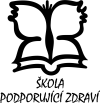 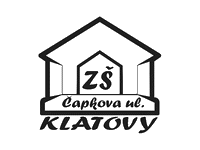  Škola podporující zdravítelefon:  376 313 353		       e-mail:  zscapkova@investtel.cz     		            IČO:  70825912Příloha č. 2Formulář pro oznamování protiprávního jednáníOznamovatel (jméno a příjmení, datum narození, adresa)E-mailTelefonPovinný subjekt (na koho oznámení směřuje)Vztah k povinnému subjektu (zaměstnanec, firma, obchodní partner, volený orgán, …)Text oznámeníChci být zpětně kontaktován: 	ano – neKontaktní údaje příslušné osoby pro příjem a zpracování oznámení:Jméno a příjmení pověřené osobyAdresa pro zasílání písemných oznámeníTelefonE-mail